Итоги голосования «Мисс легкая атлетика Красноярского края-2012»Итоги голосования через сайт krasathlet.ru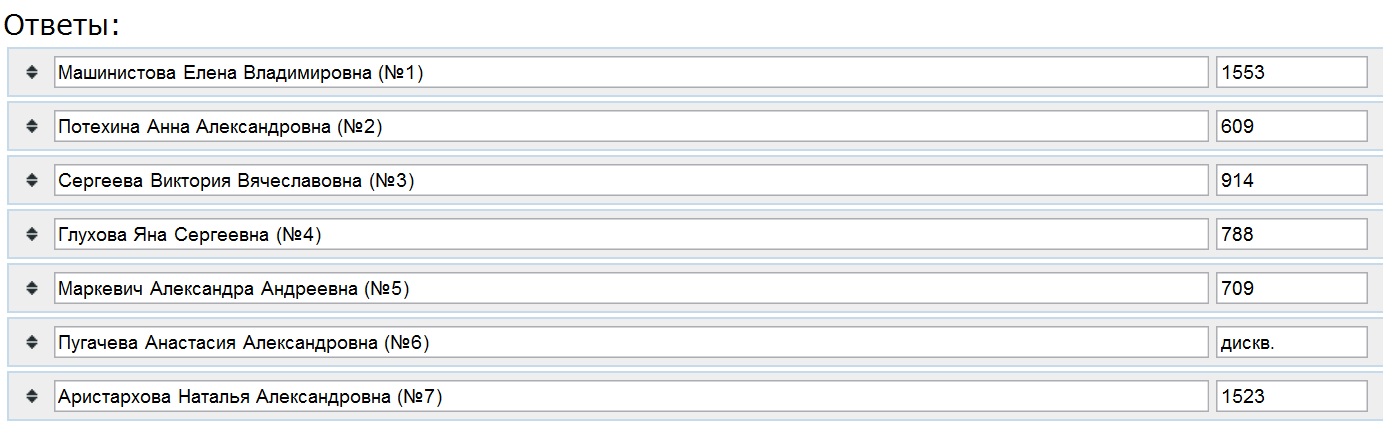 Итоги голосования через социальную сеть «Вконтакте»: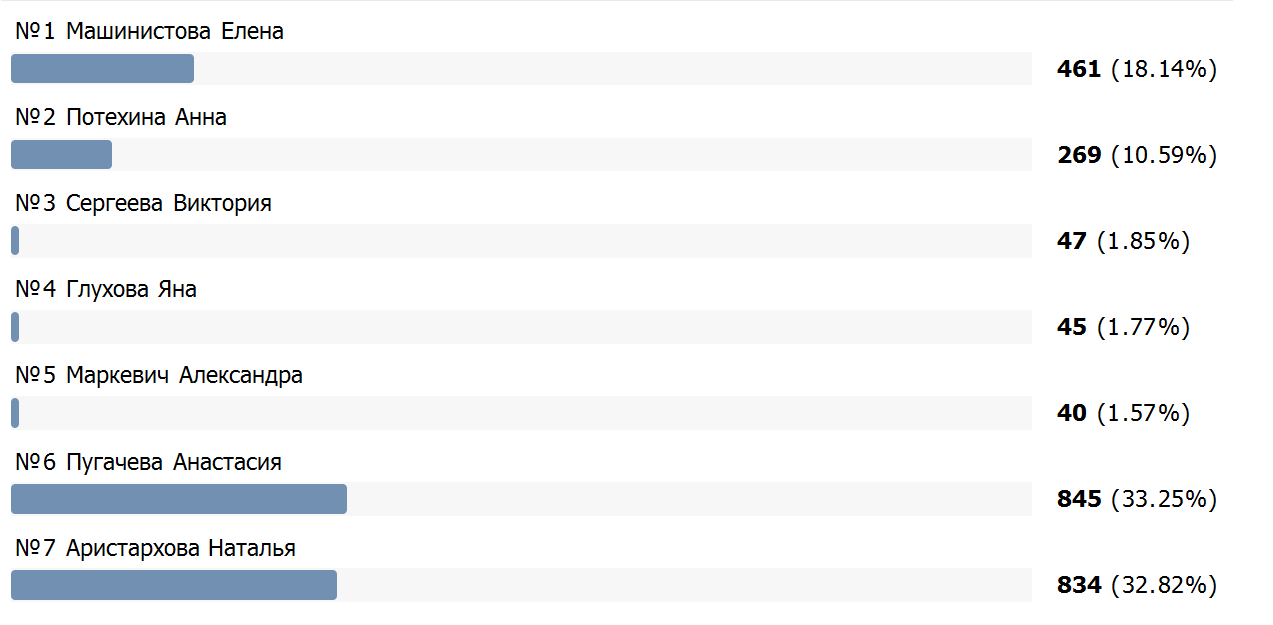 Суммарный итог:Награждение:Мисс легкая атлетика Красноярского края-2012 – Аристархова Наталья (№7)Вице-мисс легкая атлетика Красноярского края-2012 – Машинистова Елена (№1)Мисс тренерских симпатий – Сергеева Виктория (№3)Суммарный итог голосования конкурса «Мисс легкая атлетика Красноярского края-2012»1 место – № 6 Пугачева Анастасия (всего 2812 голосов)2 место -  № 7 Аристархова Наталья (всего 2352 голоса)3 место – № 1 Машинистова Елена (всего 2012 голосов)На повестке дня:У победительницы конкурса - Пугачевой Анастасии нет 1 взрослого разряда, хотя во всех протоколах соревнований, в которых она принимала участие, был написан 1 разряд, на что организатор и ориентировался при рассмотрении заявок.Участница №1 Машинистова Елена долго держала лидерские позиции, при том имеет мало «нечестных» голосов, она занимает 3 место, поэтому она достойна звания «Мисс тренерских симпатий».№Ф.И. участницыКол-во голосов сайтКол-во голосов группаСумма1Машинистова Елена155346120142Потехина Анна6092698783Сергеева Виктория914479614Глухова Яна788458335Маркевич Александра709407496Пугачева АнастасияДискв.7Аристархова Наталья15238342357